Geologi & pladetektonikTekst: Geologi - HF c-niveau | en introduktion til geologi og pladetektonik (geografi-noter.dk) kap.2-6Spørgsmål / opgaver: Om at læse det fysiske verdenskort. Gør dig klart hvad fladesignaturen (farverne) på det fysiske verdenskort betyder – se kort i geolokalet eller her:https://m.media-amazon.com/images/I/91T5-qffAcL._AC_SL1500_.jpg . 	
Noter hvilke terrænformer farverne angiver:  grønne farve: gule/ lysebrune farve: mørkebrune farve: lyseblå:-mørkeblå:
Kap. 2: Vores solsystemHvor gammelt er vores solsystem? 
Hvad hedder den proces som skaber energi i solen? 
Hvad hedder den gruppe af planeter som jorden tilhører?
Hvilke materialer er jorden opbygget af? 
Kap. 3 Planeten jordenHvorfor er jorden geologisk aktiv? 
Hvordan viser den  geologiske aktivet sig på jorden?
Hvilke materialer består jordens bjergarter af? 
Hvilke grundstoffer findes i jordensKerne ….. Overflade / skorpe ….
Hvor varm er jordens kerne? 
Hvorfra har vi viden om jordens indre opbygning? 
Hvilke tre lag kan man opdele jorden i?
Hvad kaldes også de lag som indgår i SkorpenKappen Kernen 
Hvad sker der med trykket, temperaturen og massefylden jo dybere man kommer ned i jorden?
Hvilke to forskellige typer af skorper ligger ovenpå Lithosfære?  Se figur 4 
Kap. 4: Teorien om PladetektonikHvilke kontinenter kan du se passer sammen som brikker i et puslespil? 
Hvem var Alfred Wegener? 
Hvilke observationer havde han gjort?
Hvilken hypotese fremsatte han? 
Hvad kunne Alfred Wegener dog ikke rigtigt forklare?
Blev hans hypotese almindelig accepteret i hans samtid? 
Hvilke nye observationer gjorde man i Atlanterhavet efter 1945 – som vist i figuren herunder?
Hvad er: A: ____		B: ____		C:  ældst eller yngst ?
D: ældst eller yngst ?	E: _____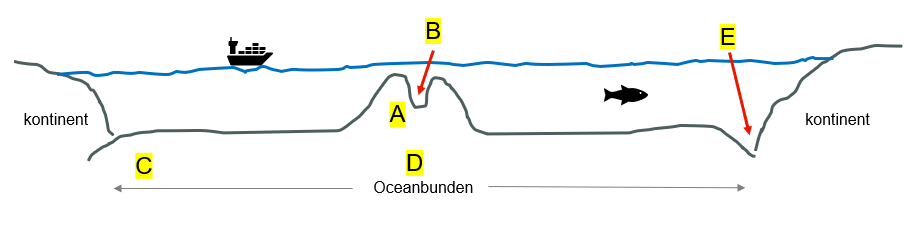  Hvilken sammenhæng er der mellem de to nedenstående kort?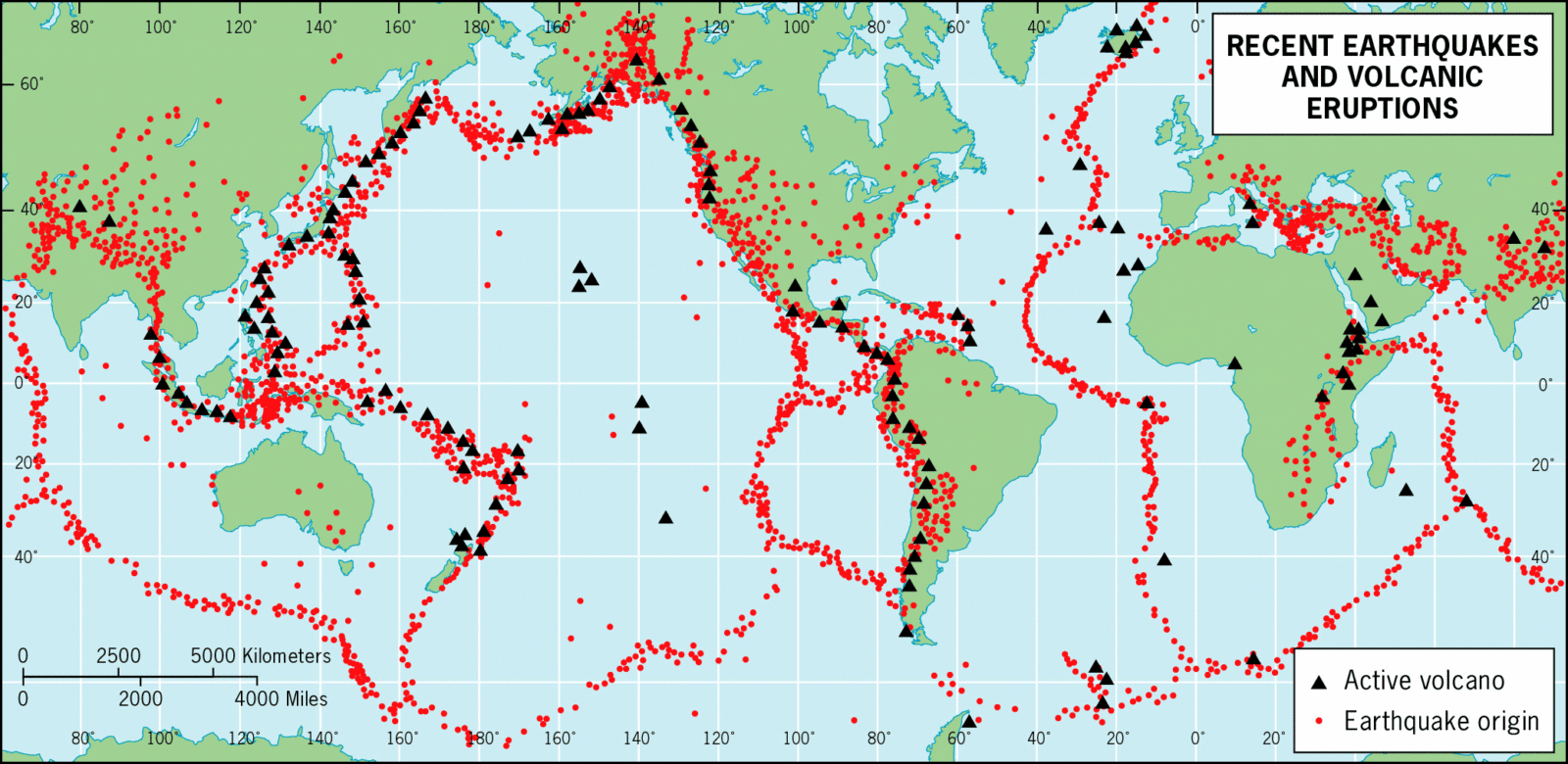 Angiv navnene på de vigtigste bjergkæder, højderygge, ø-buer, og dybdegrave 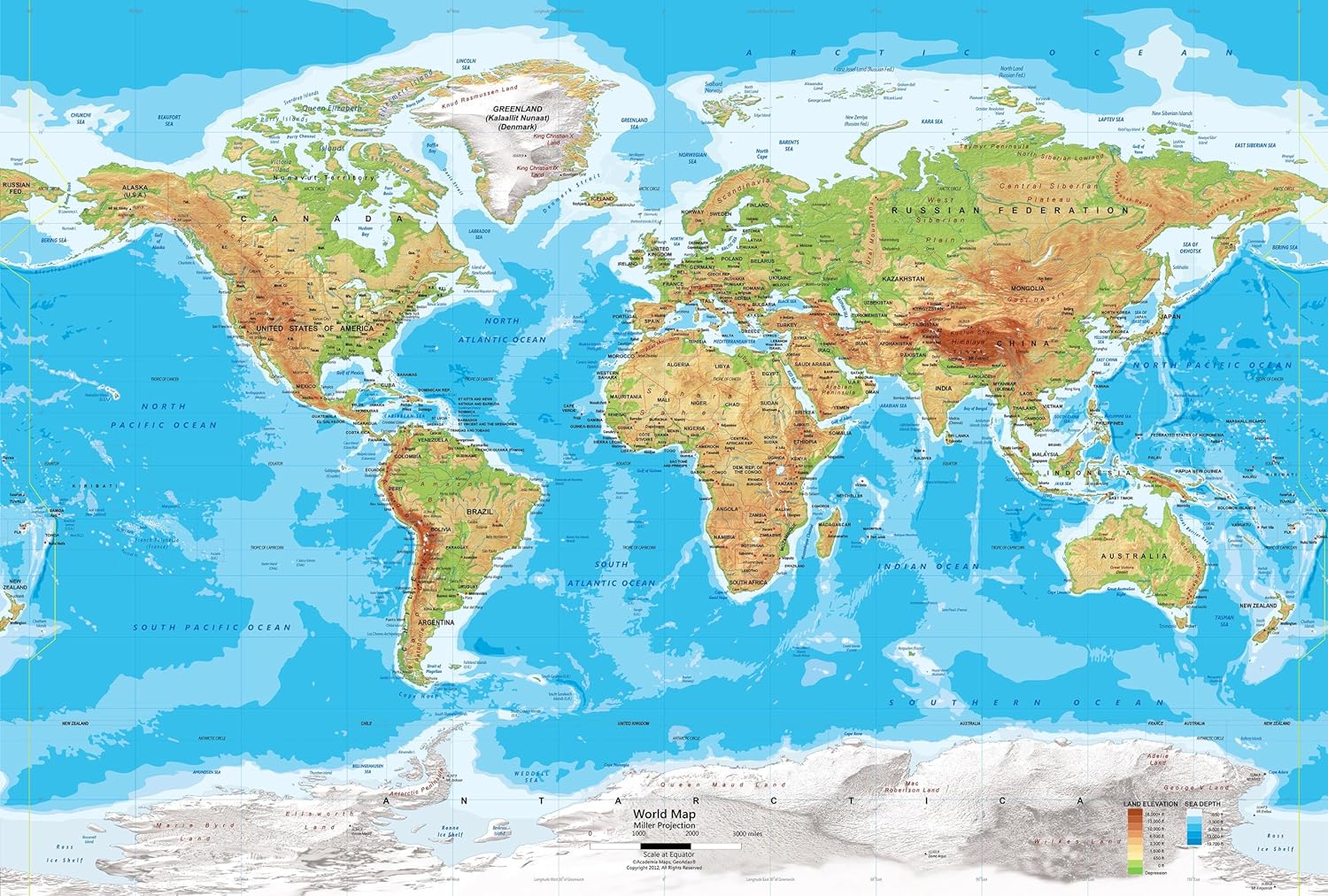 Kap. 5: Pladerande / pladegrænserHvilke tre typer af pladerande findes? KONSTRUKTIVE PLADERANDE: Hvordan bevæger pladerne sig i den konstruktive pladerand? 
Giv et eller to eksempler på en konstruktiv pladerand?
Hvad er det der ’skabes’ i den konstruktive pladerand? 



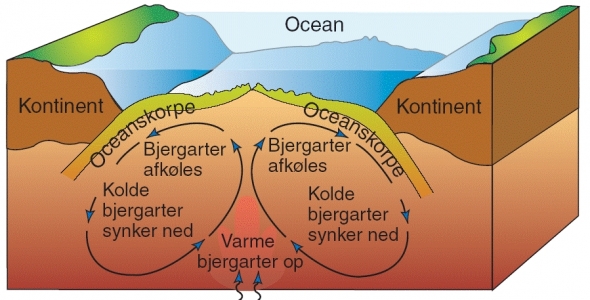 DESTRUKTIVE PLADERANDE – de tre typer: Se figurer næste side. Besvar følgende spørgsmål til hver af de tre figurer? Skriv svarene udfor de pågældende figurer:Hvilke typer af skorpe (ocean- eller kontinentskorpe) støder sammen?Hvad er det der destrueres?Hvilke geologiske fænomener optræder i forbindelse med pladeranden?Hvor i verden kan man se et konkret eksempel på denne pladerand?Kap. 5.1 Kræfterne bag pladetektonikkenHvilke kræfter / fysiske love mener man i dag driver pladebevægelserne – se figur 16Kap 5.2 : Wilson-cyklusGør dig klart hvor man i dag kan iagttage de enkelte faser i Wilson-cyklusen ?Kap. 5.3 Naturvidenskabelig metode Gør dig klart hvordan man har brugt den naturvidenskabelig metode til at udvikle teorien om pladetektonikHvorfor kan man sige at teorien om pladetektonik er en god teori?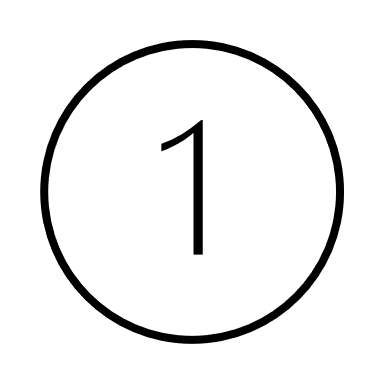 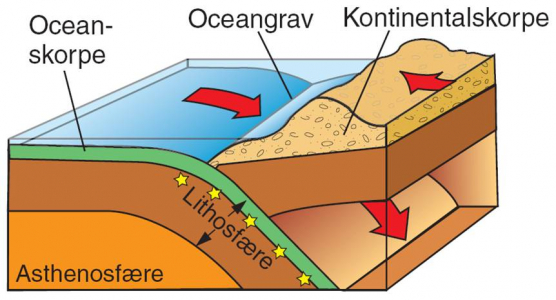 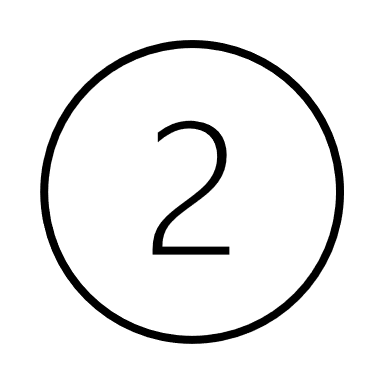 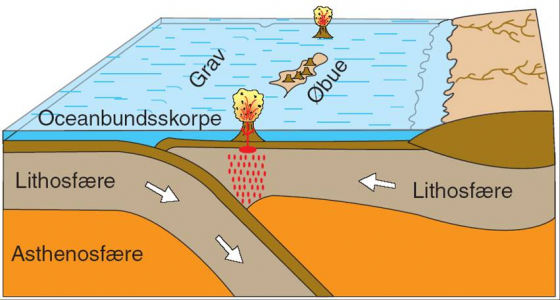 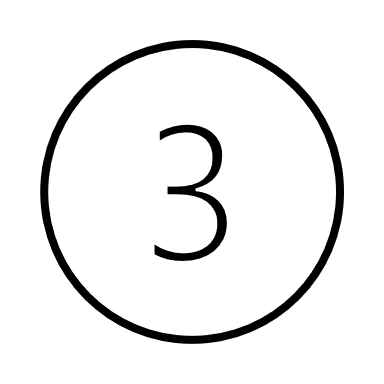 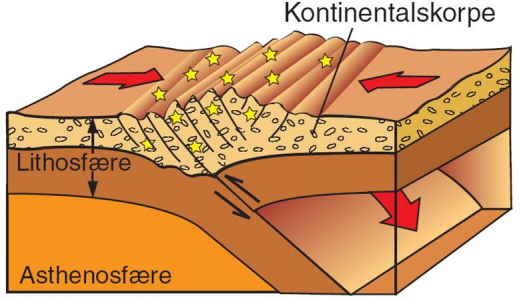 